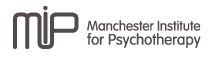 APPLICATION FORM_____________________________________________________________________________________________EQUALITY AND DIVERSITY MONITORING FORMThe Manchester Institute for Psychotherapy wants to meet the aims and commitments set out in its equality policy. This includes not discriminating under the Equality Act 2010, and building an accurate picture of the make-up of the workforce in encouraging equality and diversity.The organisation needs your help and co-operation to enable it to do this, but filling in this form is voluntary. The information you provide will stay confidential. Please return the completed form in the envelope marked ‘Strictly confidential’ to the Manchester Institute for Psychotherapy, 454 Barlow Moor Road, Chorlton, Manchester M21 0BQ.	Gender    Male includes: trans male 	  Female includes: trans female  	Non-binary 		Prefer not to say 		If you prefer to use your own term, please specify here …………………………………………._________________________________________________________________________Are you married or in a civil partnership: Yes 	No		Prefer not to say _________________________________________________________________________Age		16-24 	25-29		30-34		35-39		40-44		45-49 		50-54		55-59		60-64		65+		Prefer not to say  _________________________________________________________________________What is your ethnicityEthnic origin is not about nationality, place of birth or citizenship. It is about the group to which you perceive you belong. Please tick the appropriate box:WhiteEnglish   	    Welsh       Scottish   Northern Irish      Irish  British       Gypsy or Irish Traveller     Prefer not to say Any other white background, please write in:  ……………………………………………………..Mixed/multiple ethnic groupsWhite and Black Caribbean	 	White and Black African    	  White and Asian      Prefer not to say     Any other mixed background, please write in:……………………………….Asian/Asian BritishIndian   	   Pakistani         Bangladeshi     Chinese     Prefer not to say      Any other Asian background, please write in: …………………………………………Black/ African/ Caribbean/ Black BritishAfrican   	    Caribbean     Prefer not to say     Any other Black/African/Caribbean background, please write in: …………………………………..  Other ethnic groupArab	 	Prefer not to say Any other ethnic group, please write in: ……………………………………………….  		Do you consider yourself to have a disability or health condition?   Yes  	 	No  	   Prefer not to say    What is your sexual orientation?Heterosexual 	  Gay woman/lesbian        Gay man   	     Bisexual  Questioning unsure    Asexual     Pan sexual        Queer    Prefer not to say        If you prefer to use your own term, please specify here ……………………………………………….….	What is your religion or belief?No religion or belief	 	Buddhist  Christian        Hindu    Jewish  Muslim  	  Sikh	  Prefer not to say   If other religion or belief, please write in: …………………………………………………………………………What is your current working pattern?Full-time   		Part-time        Prefer not to say   What is your flexible working arrangement?None	  	  Flexi-time       Staggered hours	 	Term-time hours  Annualised hours      Job-share   	Flexible shifts	      Compressed hours  Homeworking    Prefer not to say     If other, please write in:……………………………….Do you have caring responsibilities? If yes, please tick all that applyNone   	     Primary carer of a child or minor dependant   	Primary carer of partner, marriage, civil or other Primary carer of disabled adult (18 and over)      Primary carer of elder person or parent Secondary carer (another person carries out the main caring role)  Primary care of sibling      Prefer not to say  _________________________________________________________________________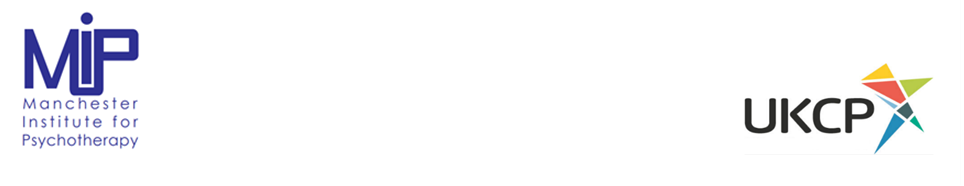 1.  COURSE APPLIED FOR:BRIDGING CONVERSION DIPLOMA WORKING WITH CHILDREN AND YOUNG PEOPLE FOR ADULT TRAINED PSYCHOTHERAPISTS_______________________________________________________________________________________Start Date ___12th October 2024 ______2. PERSONAL DETAILSTitle:	Dr/Mr/Mrs/Miss/Ms/Other ________________	First Name(s) ______________________________Surname/Family Name __________________________ Previous Surname (if changed) ________________Home Address: ___________________________________________________________________________________________________________________________________________Postcode ______________Tel (home) ___________________________________Tel (work) __________________________________Mobile: _____________________________________  Email: _____________________________________Date of Birth: ________________________________   Gender: Male/Female_________________________3. EDUCATIONAL QUALIFICATIONSState most recent first, attaching copies of certificates/transcripts where possible. For international students these should be in both the original language and official English translation. Do not send original certificates. Continue on a separate sheet if necessary.Exams yet to be taken / results awaited: _________________________________________________4. PROFESSIONAL QUALIFICATIONSPlease give details below of professional registrations (e.g. BACP, UKCP, BPC)Continue on next page4. PROFESSIONAL QUALIFICATIONS CONTINUEDPlease give details below of professional registrations (e.g. BACP, UKCP, BPC)5. ENGLISH LANGUAGE QUALIFICATIONSIf English is not your first language, please give details of the most recent English language course you have taken or intend to take, and give the relevant grade/score for all components.You need to be proficient in the English language in order to success on our courses.6. PAYMENT OF FEESPlease indicate who will pay your fees:                       You / A Relative  Sponsor Employer        (Please specify and give details  below Manager’s name  _________________________ Manager’s Signature __________________________Company name _________________________________________________________________________________________________________________________________________________________7. EMPLOYMENT AND EXPERIENCEList employment/voluntary experiences chronologically, beginning with the most recent.8. PERSONAL STATEMENT Please continue on a separate sheet if necessary.A. Why do you wish to undertake this training course at this point in your life? What use do you intend to make of the training:B. Please set out your own assessment of your own strengths and attributes which you believe will assist you as a practitioner as well as the personal difficulties and/or characteristics which you believe may impede you:C. Please discuss your experiences of working with people:9. CRIMINAL CONVICTIONSMIP meets the requirements in respect of exempted questions under the Rehabilitation of Offenders Act 1974. You are therefore required to detail all previous convictions. Criminal records will be taken into account for course applications only where the conviction is relevant.  MIP reserves the right to carry out a criminal record check with the Criminal Records Bureau as appropriate.Have you ever had any criminal convictions       Yes 	No 	 Have you any criminal convictions which are not yet “spent under the Act    Yes 	No 	Are you involved in any cases for which details are pending                              Yes 	No 	If you have answered yes to any of the above questions please enclose details in a separate, sealed envelope marked confidential with your name on it. Disclosed information will be handled and disposed of securely by MIP in compliance with the Criminal Records Bureau code of Practice, the Data Protection Act and other relevant legislation.10. PEOPLE WITH DISABILITIESThe Disability Discrimination Act 1995 defines a person as disabled if they have “a physical or mental impairment which has a substantial and long-term adverse effect on a person’s ability to carry out normal day to day activities”.Do you consider yourself to have a disability:	YES 		NO If yes, please specify the nature of your disability and advise if you have any specific requirements in order to train at MIP. (Some examples of impairments that meet the definition of disability under the Disability Discrimination Act 1995 are hard of hearing, particularly sighted, severe back problems, arthritis, speech impairment, dyslexia, diabetes, epilepsy, asthma and cardiovascular conditions).11. REFERENCESWe require two references. The first reference should be from your current/most recent employer or academic institution.  The second reference could be from another source. References from family members and friends will not be accepted.Full name ………………………………………………	Full name …………………………………………..Post held/Occupation…………………………………	Post Held/Occupation ……………………………..Relationship to Applicant ……………………………	Relationship to Applicant ………………………….Address ………………………………………………	Address ……………………………………………..…………………………………………………………	………………………………………………………..…………………………… Postcode ……………….	…………………………….Postcode ………..........	Telephone …………………………………………..		Telephone …………………………………………...Email …………………………………………………	Email …………………………………………………Both references must be provided on headed paper, be signed at the bottom by the referee and included withthis application form. References should clearly show the full legal name of the applicant.12. DECLARATIONAny statements on this form which prove to be untrue or purposely misleading may cause the application to be cancelled. Furthermore, if inaccuracies are highlighted at a later stage, we retain the right to retract any offer made or terminate the training contract with no refund of fees.Declaration: I confirm that the information given in this form is true, complete and accurate. No information requested or other material information has been omitted. Under the terms of the Data Protection Act 1988 the personal information supplied by you will be treated in confidence but used internally for registering and statistical purposes. You may from time to time receive additional information or survey questionnaires.Applicant’s signature : …………………………………………………………………….. Date ………………………………………CHECKLIST1.	Complete the application form in full and sign and date the declaration above.2.	Ensure references have been completed in accordance with the instructions in section 10 and attached to this form. Please return the completed application form to : Manchester Institute for Psychotherapy, 454 Barlow Moor Road, Chorlton-cum-Hardy, Manchester M21 0BQ. Tel 0161- 862 9456. Email : bob@mcpt.co.uk